MEMORIU DE PREZENTAREConform Legii nr. 292/2018 privind evaluarea impactului anumitor proiecte publice şi private asupra mediului (Anexa nr. 5.E)I. Denumirea proiectului:CONSTRUIRE STATIE ELECTRICA INCLUSIV RACORD LA LEA 110KV, LUCRARI PE TARIF DE RACORDARE SI INSTALATIE UTILIZATOR; Obiectiv  LUCRARI PE TARIF DE RACORDARE - STAȚIE DE CONEXIUNI  INCLUSIV RACORD LA LEA 110KV, in Comuna POTLOGI, Sat PITARU, str. OLARI, nr. 1, (identificat prin CF 78925,78728 și 78758 Potlogi), pentru Racordarea la REȚEAUA ELECTRICĂ a locului de producere PARC FOTOVOLTAIC  Titu; siCONSTRUIRE STATIE ELECTRICA INCLUSIV RACORD LA LEA 110KV, LUCRARI PE TARIF DE RACORDARE SI INSTALATIE UTILIZATOR; Obiectiv INSTALATIE UTILIZATOR - STAȚIE DE TRANSFORMARE, in Comuna POTLOGI, Sat PITARU, str. OLARI, nr. 1, (identificat prin CF 78925,78728 și 78758 Potlogi), pentru Racordarea la REȚEAUA ELECTRICĂ a locului de producere PARC FOTOVOLTAIC  Titu;II. Titular:Beneficiar:EE PROJECT CO2  SRL - cu sediul in Bucuresti, strada Siriului 22-26, etaj 2, sector 1 Bucuresti, numar de ordine în Registrul Comertului J40/16812/2020, cod unic de inregistrare 43416007.Proiectant:POWER DESIGN S.R.L., str. Ana Aslan, nr. 40, Cluj-Napoca. e-mail: info@powerd.eu;tel: 0264 592 335/ fax: 0264 257 217;			Administrator: Dr. ing. Călin HOMANPersoană de contact: Ing. Madalina Ana Sima, telefon: 0264 592 335, 0755 090 435,email: madalina.sima@powerd.euIII. Descrierea caracteristicilor fizice ale întregului proiect:Rezumatul proiectuluiProiectul propune realizarea racordului la SEN a unei centrale fotovoltaice pentru producere energie verde amplasata în sat Sălcuța,  oras Titu, comuna Potlogi, judeţul Damboviţa.Justificarea necesităţii proiectuluiObiectivele proiectului, respectiv instalatia de racordare propusa, se afla in loc.Pitaru, comuna Potlogi, judetul Dambovita.Energia produsă de centrala fotovotaică va fi transportată în staţia de transformare CEF TITU de 33/110 kV, staţie care este situată gard in gard cu statia de conexiuni 110kV  TITU nou proiectata, urmând ca această energie să fie transportată în reteaua Electrica de Distributie. In vederea racordarii statiei de conexiuni 110kV TITU nou proiectata la retea, se vor monta 2 stalpi 110kV tip ITN TR in aliniamentul stalpilor 110kV ai LEA 110kV TITU - POTLOGI. Lucrari pentru care s-a solicitat eliberarea certificatului de urbanism cu nr.108/26.07.2023.Centrala fotovoltaică va furniza energie electrică nepoluantă conform „ Strategia energetică a României 2019-2030, cu perspectiva anului 2050 " în Cap. 1 - „Obiective strategice" în care se menţionează „Promovarea producerii energiei pe bază de resurse regenerabile", „a șasea direcție de acțiune vizează asigurarea realizării țintei colective de 32% pentru ponderea SRE în consumul final brut de energie la nivel european în 2030, cu eficientizarea costurilor”.Justificatrea intocmirii privind evaluarea impactului anumitor proiecte publice şi private asupra mediului (Anexa nr. 5.E) conform deciziei etapei de evaluare inițială nr. 489 din 03.10.2023, prin faptul că proiectul intră sub incidența Legii 292/2018nincadrat in Anexa 2, pct. 13, lit. A in corelare cup ct. 3 lit. b:Anexa 1 pct.20 : 20. Construirea liniilor aeriene de tensiune electrică, cu o tensiune de cel puţin 220 kV şi o lungime de cel puţin  15 km.b) Proiectele prevăzute în anexa nr. 1, executate exclusiv sau în principal pentru dezvoltarea şi testarea de metode sau produse noi şi care să nu fie utilizate pe o perioadă mai mare de 2 ani.Valoarea investiţiei  29,691,151.81 lei fara tva.Perioada de implementare propusăTIMESTRUL 1-2025Planşe reprezentând limitele amplasamentului proiectului, inclusiv orice suprafaţă de teren solicitată pentru a fi folosită temporar (planuri de situaţie şi amplasamente).Plan de încadrare în zonă, scara 1:10000 – Planşa E1;Plan de situaţie, scara 1:500 – E2.Descrierea caracteristicilor fizice ale întregului proiect, formele fizice ale proiectului (planuri, clădiri, alte structuri, materiale de construcţie şi altele)Profilul şi capacităţile de producţieProiectul propune realizarea racordului la SEN a unei centrale fotovoltaice pentru producere energie verde amplasata în sat Sălcuța,  oras Titu, comuna Potlogi, judeţul Damboviţa.Obiectivele proiectului, respectiv instalatia de racordare propusa, se afla in loc.Pitaru, comuna Potlogi, judetul Dambovita.Energia produsă de centrala fotovotaică va fi PRELUATĂ DIN STAȚIA DE TRANSFORMARE CEF TITU de 33/110 kV, 45MW, staţie care este situată gard in gard cu statia de conexiuni 110kV  TITU nou proiectata, urmând ca această energie să fie transportată în reteaua Electrica de Distributie. Centrala fotovoltaică va furniza energie electrică nepoluantă conform „ Strategia energetică a României 2019-2030, cu perspectiva anului 2050 " în Cap. 1 - „Obiective strategice" în care se menţionează „Promovarea producerii energiei pe bază de resurse regenerabile", „a șasea direcție de acțiune vizează asigurarea realizării țintei colective de 32% pentru ponderea SRE în consumul final brut de energie la nivel european în 2030, cu eficientizarea costurilor”.Descrierea instalaţiei şi a fluxurilor tehnologice existente pe amplasament (după caz)Nu sunt instalatii existente.Descrierea proceselor de producţie ale proiectului propus, în funcţie de specificul investiţiei, produse şi subproduse obţinute, mărimea, capacitateaSchema funcțională a statiei de CONEXIUNI  fi următoarea:  Statia exterioara 110kV  cu echipamente, montate pe  fundatii suport, cu bare colectoare si conexiuni externe stației, aeriene montate pe cadre portal de 8 și 12 m inăltime.Conexiunea 110kV are  4 pozitii de celule din care 2 sunt destinate legării liniilor 110kV după sectionarea LEA 110kV Titu - Potlogi și 1 celulă de măsură energie produsă de CEF. O poziție este liberă, fiind solicitată prin ATR pentru un viitor trafo 110kV/MT, pentru care nu se fac lucrări in momentul de față.  Pe terenul  concesionat de beneficiar pentru  statia de conexiuni se amplasează:Barele colectoare din conductoare 2x450/75mmp ALOL legate cu lanturi de izolatoare in V la cadre metalice.Celulele LEA 110kV, 2 buc, vor fi  echipate cu: 1 separator de bară tifazat cu 2 CLP 110kV, 1600A, 31.5kA1 buc. întrerupător 110kV 1600A, 6000MVA cu mediu de stingere în SF6;3 buc. transformatoare de curent 600/5/5/5/5A cl. 0.2sFS5-5P30-5P30-5P30;   30-30-30-30VA,  , 31,5kA  ;1 separator de linie cu 2 CLP 110kV, 1600A, 31.5kA3 buc. descărcătoare 110 kV;3 buc. transformatoare de tensiune (110/√3) /(0,1/√3) /(0,1/√3 /(0,1/√3)kV;Cofrete de circuite secundare pentru celulă, , pentru transformatoare de current, pentru transformatoare de tensiuneCelula de măsură 110kV energie produsă de CEF  va fi  echipată cu: 1 separator de bară tifazat cu 2 CLP 110kV, 1600A, 31.5kA3 buc. transformatoare de curent 400/5/5/5/5A cl. 0.2sFS5-5P30-5P30-5P30;   30-30-30-30VA,  , 31,5kA  ;3 buc. transformatoare de tensiune (110/√3) /(0,1/√3) /(0,1/√3 /(0,1/√3)kV;1 separator de racord CEF cu 2 CLP 110kV, 1600A, 31.5kACofrete de circuite secundare pentru celulă, pentru transformatoare de current, pentru transformatoare de tensiuneLegătura la stația CEF va fi aerian din conductoare 1x450/75mmp ALOL legate cu lanturi de izolatoare in V la cadrele metalice din stația de conexiuni si stația de transformare.Stâlpii pentru echipamentele din conexiunea 110kV  proiectată  se plantează în fundații de beton turnate de dimensionate conform greutatii si eforturilor respective.+Clădire  formată din camera de comanda, camera de telecomunicații, atelier. Anexe - S = 84mpPartea de protectii si servicii interne (Camera de Comanda) va fi echipată cu:2 dulapuri SCCPA(comanda, control protecția si automatizare protectii și automatizări, PDL-LEA) pentru celula LEA 110kV. 1 dulap SCCPA pentru celula de racord CEF 110kVDulapurile vor fi echipate  cu terminale numerice de comandă - control şi protecţie care să respecte cerinţele prevăzute în NTE 011/12/00. Se vor utiliza terminale numerice de comandă - control şi protecţie 1 dulap SIS pentru sistemul integrat de securitate si alarmare la efractie si incendiu; dulap SICA - servicii interne de curent altenativ;Dulap  SICC - servicii interne de curent continuu;1 dulap BA - pentru baterii de acumulatoare; Pentru cerinta privind alimentarea protectiilor de rezervă separat de protecțiile de bază  se vor monta 2 plecari separate de la bornele bateriei de acumulatoare.2 Redresoare -in funcție si in rezervă- cu căte 2 plăci redresoare1 dulap Rack - TLC;1 dulap RTU - SCADA.Baterie de acumulatoare 220Vcc stationară cu gel, capsulate, fără întreținereTrafo servicii interne de 100kVA 20/0,4kVGrup electrogen de 100kVA  0,4kVSe realizează circuitele secundare si de servicii interne aferente.Alte instalatii :Instalatie iluminat;instalație de paratrăsnet;instalație priză de pământ;gard de împrejmuire, porti si drumuri de acces pietonal si utilitar, etc;sisteme de supraveghere, alarmare la incendiu si efractie, realizat de o firma autorizată. Se realizează SIS (sistem integrat de securitate);Grup electrogen pentru alimentarea de rezervă a serviciilor interne curent alternativ 0,4kV.Schema funcțională a statiei de TRANSFORMARE 33/110kV aflată gard în gard cu stația de conexiuni va fi următoarea:Racordarea celor 2 parcele cu instalații fotovoltaice la statia  33/110kV CEF TITU se face prin linii subterane LES 33kV incluse in   documentație separată.Statia se amplasează pe același teren concesionat de EE Project CO2 SRL și cuprinde:Cladirea energetica pentru conexiunea 33kV, circuitele secundare (comanda, protectie, semnalizare, supraveghere) si de servicii interne aferente CEF;Amplasament Trafo 33/110kV 63MVA.Partea de 110kV a staţiei va fi echipată cu: 1 celulă LES+transformator 110kV complet echipată cu: 1 separator de linie cu 2 CLP 110kV, 1600A, 31.5kA3 buc. descărcătoare 110 kV;3 buc. transformatoare de tensiune (110/√3) /(0,1/√3) /(0,1/√3 /(0,1/√3)kV;3 buc. transformatoare de curent 400/5/5/5/5A cl. 0.2sFS5-5P30-5P30-5P30;   30-30-30-30VA,  , 31,5kA  incărcat la 198A;1 buc. întrerupător 110kV 1600A, 6000MVA cu mediu de stingere în SF6;1 buc. separator nul transformator cu 1CLP 110kV, 125A, 31.5kA;1 buc. descărcător nul transformator.racordul in LES de la trafo la conexinea 33kV cu 3x3(1x400mm²)AL/35mm²CU1 buc. transformator de 63MVA, 33/110kV;Partea de 33 kV a staţiei (Camera de Conexiuni) va fi echipată cu:1 celulă trafo plecare spre transformatorul de 63MVA, echipate cu întrerupător debrosabil în vid, 3xTC 1600/5/5/5 A şi CLP; Curent de sarcină1103A1 celulă de măsură, echipată cu separator de bare cu CLP şi transformatoare de tensiune 3x20/(0,1/√3)/(0,1/3).1 celulă trafo servicii interne statia de conexiuni, echipată cu întrerupător debroşabil, 3xTC  şi CLP;1 celulă trafo servicii interne statia de transformare, echipată cu întrerupător debroşabil, 3xTC  şi CLP;6 celule linie LES 33 kV plecare spre PT-uri, echipate cu întreruptor debroşabil în vid, 3xTC 600/5/5 A şi CLP;  1 celulă pentru compensarea energiei reactive reglabila in trepte cu asiguarea fidelă a compensării energiei reactive LES+trafo la cosFi=0 la punctul de delimitareNOTA: funcţiile de protecţie şi control, cerute de reglementările în vigoare, vor fi realizate cu echipamente digitale;Partea de protectii si servicii interne (Camera de Comanda) va fi echipată cu:  dulap SCCPA(comanda, control protecția si automatizare proiectii și automatizări) pentru Transformatorul 110/20kV de 63MVA și racordul la statia de conexiuni 110kV. Dulapurile vor fi echipate  cu terminale numerice de comandă - control şi protecţie care să respecte cerinţele prevăzute în NTE 011/12/00. PSG;1 dulap SIS pentru sistemul integrat de securitate si alarmare la efractie si incendiu;1 dulap SICA - servicii interne de curent altenativ;1 dulap SICC - servicii interne de curent continuu;1 dulap BA - pentru baterii de acumulatoare; Pentru cerinta privind alimentarea protectiilor de rezervă separat de protecțiile de bază  se vor monta 2 plecari separate de la bornele bateriei de acumulatoare.2 Redresoare 1 dulap Rack - TLC;1 dulap RTU - SCADA.Se realizează circuitele secundare si de servicii interne aferente.Stâlpii pentru echipamentele din celula 110kV si 33kV proiectate  se plantează în fundații de beton turnate de dimensionate conform greutatii si eforturilor respective.Instalatia de tratare neutruAlte instalatii :instalatie de iluminat;instalație de paratrăsnet;instalație priză de pământ;gard de împrejmuire, porti si drumuri de acces pietonal si utilitar, etc;sisteme de supraveghere, alarmare la incendiu si efractie, realizat de o firma autorizată. Se realizează SIS (sistem integrat de securitate) comun.Grup electrogen sau instalatie de stocare a energiei electrice pentru alimentarea de rezervă a serviciilor interne curent alternativ 0,4kV.Materiile prime, energia şi combustibilii utilizaţi, cu modul de asigurare a acestoraSingura sursă de energie este energia electrică.Racordarea la reţelele utilitare existente în zonăRacordarea in LES 20 kV se face pe baza altui proiect de la o LEA 20kV existentă in zonă.Nu se racordează la alte utilități.Alimentarea cu apa – NU ESTE CAZUL deoarece statiile sunt fara personal.Evacuarea apelor uzate – NU ESTE CAZUL deoarece nu se produc in exploatare și statiile sunt fara personal.  Se va folosi WCuri ecologice vidanjabile  la cele 2 obiective -necesitand golire doar la cateva luni in exploatare, stațiile fiind fără personal local de exploatare. Cu privire la gestionarea apelor pluviale în perioada de operare, se vor folosi instalatii mobile de tratare a apelor contaminate cu ulei care sunt in mod accidental si sunt colectate integral in cuva trafo. Apele pluviale vor fi dirijate spre santuri existente sau racord la canalizare daca se va afla in apropierea obiectivului.	Asigurarea apei tehnologice ( daca este cazul) – NU ESTE CAZUL deoarece statiile sunt fara personal.Asigurarea agentului termic – NU ESTE CAZUL deoarece statiile sunt fara personal.Descrierea lucrărilor de refacere a amplasamentului în zona afectată de execuţia investiţiei:Se aduce terenul exterior stațiilor, stâlpilor de 110kV și a drumurilor de acces la starea inițială.La stâlpul demolat se sparge fundatia până la 0,8m adâncime. Căi noi de acces sau schimbări ale celor existente:Se realizează racordurile la str. Olari din DJ11A din DN7   de la cele 2 stațiiResursele naturale folosite în construcţie şi funcţionareSe folosesc produse de balastieră pentru pregătirea betoanelor si mortarurilor de către stația de betoane terță.Metode folosite în construcţie/demolareLa partea tehnologică:•	Lucrările se vor executa pe baza autorizatiei de construire si docunentelor anexă obținute prealabil pentru aceasta, documentaţiei de execuţie, precum şi a completărilor şi modificărilor transmise de Proiectant în timpul execuţiei prin planuri suplimentare, planuri modificatoare sau dispoziţii de şantier. •	Realizarea organizării de șantier•	Sapaturi mecanice și manuale pentru fundatii.•	Armare cofrare, turnare betoane de la statiile de betoane•	Realizare instalatie de legare la pământ  și canalizări tehnologice cu săpături preponderent manuale•	Montare confecții metalice pentru susținerea echipamentelor exterioare, manual sau cu macara in functie de greutate•	Montare echipamente exterioare cu ajutorul macaralei•	Realizarea clădirii pentru comanda statiei de conexiuni •	Realizarea clădirii pentru comanda si conexiunea MT la statia de transformare•	Montare echipamente interioare prin transpot și descărcare mecanizată și intoducere la locul de montaj prin depresare pe cărucioare cu platformă foarte joasă•	Realizare legături pe parte primară cu conductoar efunie ALOL de 184 si 450mmp•	Realizare conexiuni la circuitele de joasă tensiune de alimentare control, comandă, aotomaatizare, teleconducere cu cabluri adecvate in marea majoritate de cupru•	Recepție la terminarea lucrărilor•	Probe tehnologice •	Punere sub tensiune de probă •	Recepție de pune in funcție•	Punere in funcție de evacuare putereExecutantul lucrării va fi atestat ANRE pentru realizarea instalaţiilor electrice.Executantul va avea în sub-antrepriză numai subcontractanţi agrementaţi tehnic pentru lucrările ce urmează să le execute.Pentru realizarea investitiei se vor folosi echipamente de dimensiuni de la mici (scule de mână) la mari (autobetoniere, macarale mici, macarale de inaltime pentru LEA 110kV, macara de 80-100 tone pentru trafo 110kV, tractor pentru ridicare si intindere conductoare, tractor pentru săpătură și nivelare).Cai noi de acces si drumuri interioare:Se propun lucrări exterioare, de realizare a drumurilor de acces, lucrări de amenajare aacceselor pietonale și auto, care vor cuprinde o parte din parcelă.Pentru suprafetele carosabile existente se vor realiza lucrari de modernizare, prin folosireainfrastructurii existente si realizarea unei suprafete de rulare din beton rutier, cu grosimea de 15cm.Sistemul rutier in zona extinsa va fi alcătuit conform catalogului de structuri rutiere pentrudrumuri, respectiv sistem rutier cu următoarele straturi rutiere:• strat din beton rutier – h = 20,00 cm;• strat de balast stabilizat cu lianti hidraulici 4% in situ – h = 20,00 cm;• strat de nisip – h = 2,00 cm;• strat de fundatie din balast – h = 30,00 cm.Toate lucrările se vor face respectând normativele și legislația în vigoare privind sănătatea și securitatea muncii.Planul de execuţie, cuprinzând faza de construcţie, punerea în funcţiune, exploatare, refacere şi folosire ulterioarăDeseneOE2- Plan de situaţie amplasare Organizarea executiei  in statia de conexiuni110KV CEF Titu Organizarea este comună cu statia de transformareatrE4-Statia de conexiuni 110kV CEF Titu -Plan si sectiuni- lucrari pe taxa de racordareIU-E4- Statia 33-110kV CEF Titu -Plan si sectiuni -Instalatia de utilizareEste detaliat in graficul de executie atașatRelaţia cu alte proiecte existente sau planificateSunt relații cu:Proiectele de racorduri ale parcurilor fotovoltaice, proiecte aflate in fază de elaborareProiectele de alimentare servicii interne de la reteaua aerian 20kV existentă, proiecte aflate in fază de elaborareDetalii privind alternativele care au fost luate în considerareNu sunt alternative necesare de luat in considerareAlte activităţi care pot apărea ca urmare a proiectului (de exemplu, extragerea de agregate, asigurarea unor noi surse de apă, surse sau linii de transport al energiei, creşterea numărului de locuinţe, eliminarea apelor uzate şi a deşeurilor)Nu sunt necesare înfiițări de noi balastiere, surse de apă sau linii noi de transport a energiei electrice.Nu sunt activități de eliminare ape uzate si deșeuni in timpul funcționării. Deșeurile din timpul construirii se elimină conform DTOE prin unități specializate.Nu se construiesc locuințe.Alte autorizaţii cerute pentru proiect:Se va cere autorizație de funcționare de la ANRE pentru centrala fotovoltaică . Se va cere actualizarea autorizației de funcționare DEER de la ANRE pentru stația de conexiuni CEF TituIV. Descrierea lucrărilor de demolare necesarePlanul de execuţie a lucrărilor de demolare, de refacere şi folosire ulterioară a terenuluiDemontarea stâlpului 29; terenul respectiv nu are altă utilizare tehnologică fiind in zona de protecție LEA 110kV. Demontarea se face cu ajutorul unei macarale in perioada ridicării stâlpilor 29 nou și 29bisDescrierea lucrărilor de refacere a amplasamentuluiDemontarea stâlpului 29 de 110kV și spargerea fundației acestuia până la adâncimea de 0,8m cu tehnologie folosită de firma căreia i se atribuie contractul. Refacerea terenului la aceași stare cu terenul din jur.Căi noi de acces sau schimbări ale celor existente, după cazNu sunt căi de acces existente pe parceleMetode folosite în demolareSe demontează stâlpul 29 prin culcare cu ajutorul macaralei si se demolează fundatia acestuia prin spargere mecanică, cu transportul materialelor la unitățile de valorificare  si umplerea gropilor cu pământ săpat de la fundații.Detalii privind alternativele care au fost luate în considerareNu sunt alternative luate in considerareAlte activităţi care pot apărea ca urmare a demolării (de exemplu, eliminarea deşeurilor)Eliminarea deșeurilor de beton, izolatoare conductoare electrice, stâlpul demontat, transportul acestora la unitățile de valorificare și aducerea terenului la stare normală- conform terenului din jur.V. Descrierea amplasării proiectuluiDistanţa faţă de graniţe pentru proiectele care cad sub incidenţa Convenţiei privind evaluarea impactului asupra mediului în context transfrontier, adoptată la Espoo la 25 februarie 1991, ratificată prin Legea nr. 22/2001, cu completările ulterioareDistanţa proiectului faţă de cea mai apropiată ţară vecină;   BULGARIA  cu distanta directa 82km aval de Ruse pe Dunăre, fără nici un impact.Localizarea amplasamentului în raport cu patrimoniul cultural potrivit Listei monumentelor istorice, actualizată, aprobată prin Ordinul ministrului culturii şi cultelor nr. 2.314/2004, cu modificările ulterioare, şi Repertoriului arheologic naţional prevăzut de Ordonanţa Guvernului nr. 43/2000 privind protecţia patrimoniului arheologic şi declararea unor situri arheologice ca zone de interes naţional, republicată, cu modificările şi completările ulterioareAmplasamentul nu se încadrează în Lista monumentelor istorice, actualizată, aprobată prin Ordinul Ministrului Culturii și Cultelor nr. 2.314/2004, cu modificările ulterioare și Repertoriului arheologic național prevăzut de OG nr. 43/2000 privind protecția patrimoniului arheologic și declararea unor situri arheologice ca zone de interes național, republicată, cu modificările și completările ulterioare.Hărţi, fotografii ale amplasamentului care pot oferi informaţii privind caracteristicile fizice ale mediului, atât naturale, cât şi artificiale, şi alte informaţii privind:Coordonatele geografice ale amplasamentului proiectului, care vor fi prezentate sub formă de vector în format digital cu referinţă geografică, în sistem de proiecţie naţională Stereo 1970Coordonatele amplasamentului:Detalii privind orice variantă de amplasament care a fost luată în considerareNu a fost luată in considerare alta varianta de amplasament intrucât aceasta este optimă, fiind lângă LEA 110V.VI. Descrierea tuturor efectelor semnificative posibile asupra mediului ale proiectului, în limita informaţiilor disponibileA. Surse de poluanţi şi instalaţii pentru reţinerea, evacuarea şi dispersia poluanţilor în mediuProtecţia calităţii apelor:ALIMENTAREA CU APĂÎn etapa de execuţie, asigurarea necesarului de apă igienico-sanitar şi tehnologic pentru implementarea lucrărilor propuse se va realiza prin achiziţie de la furnizori autorizaţi, prin alimentare cu ajutorul cisternelor auto.Alimentarea cu apă potabilă a personalului se va face prin achiziţionarea de apă îmbuteliată de la furnizori specializaţi.În etapa de operare -Tipul de proiect- nu se va racorda la reţele existente de alimentare cu apă. De asemenea, nu se vor realiza sisteme locale de alimentare cu apă pe amplasament. În procesul -de tipul de proces- nu este necesară apă. Alimentarea cu apă potabilă a personalului ce va asigura verificarea periodică se va face prin achiziţionarea de apă îmbuteliată de la furnizori specializaţi. Asigurarea necesarului de apă igienico-sanitar se va realiza prin achiziţie de la furnizori autorizaţi, prin alimentare cu ajutorul cisternelor auto.EVACUAREA APELOR UZATEÎn etapa de execuţie a lucrărilor, apele uzate generate vor fi reprezentate în principal de ape uzate fecaloid menajere. În cadrul organizării de şantier vor fi asigurate toalete ecologice, ce vor fi vidanjate periodic de operatori specializaţi şi autorizaţi.În etapa de operare, containerul tehnic va fi dotat cu toalete, iar colectarea apelor uzate fecaloid menajere se va realiza într-un bazin vidanjabil etanş, ce va fi vidanjat periodic de operatori specializaţi şi autorizaţi.Apele meteorice de pe drumurile interioare vor fi dirijate înspre zona verde, iar aici se vor scurge liber la nivelul solului, urmând panta terenului natural, deoarece sub stelajele metalice terenul rămâne în starea naturală. Aceste ape sunt ape convenţional-curate.Protecţia aerului:Surse de poluanți pentru aer, poluanți, inclusiv surse de mirosuriIn timpul executiei, sursele de impurificare ale atmosferei, caracteristice perioadei de construire sunt:-	pulberi în suspensie si sedimentabile provenite din activitătile de executie a lucrărilor de constructii proiectate si de la materialele de constructii utilizate;-	emisii provenite de la arderea carburantilor în motoarele unor utilaje (CO, NOx, SO2); gaze de esapament provenite de la utilajele/mijloacele de transport implicate în activitătile de constructii proiectate.Emisiile de praf variaza de la o zi la alta, in functie de nivelul activitatii, operatiile specifice, conditiile meteo dominante. Praful generat de manevrarea de materiale sau de vant este in general de origine naturala (particule sol, praf mineral). Principalele faze generatoare de surse de emisie praf in atmosfera sunt:-	lucrari in amplasamentul obiectivului-	lucrari ce includ manipulari de pamant, turnari de betoane si executia structurilor metalice si de lemn-	lucrari colaterale-	traficul auto de lucru-	executia lucrarilor implica folosirea de utilaje specifice, ceea ce poate conduce la aparitia unor surse de poluanti caracteristici; aprovizionarea cu materiale implica utilizarea de autovehicule pentru transport ce genereaza poluanti carateristici motoarelor cu ardere interna.Utilajele necesare lucrărilor nu vor lucra simultan. Pentru limitarea emisiilor de pulberi se recomandă ca utilajele să fie verificate din punct de vedere tehnic, drumurile să fie umectate în perioada secetoasa. Totodata, pentru reducerea poluarii aerului beneficiarul are obligatia de a utiliza plase speciale pentru delimitarea zonei de santier in timpul executiei.  	In timpul functionarii potentialele surse de poluare ale aerului sunt noxele emise de autovehiculele ce asigură mentenanța stațiilor. Datorită existenţei unei bune circulaţii a maselor de aer şi dotării tehnice cu catalizatori si filtre de particule a utilajelor şi maşinilor de transport se poate aprecia că se produce o dispersie accentuată şi rapidă a poluanţilor atmosferici. Emisiile de gaze arse nu depășesc pragul admis de legislatia si normativele in vigoare.  Protecţia împotriva zgomotului şi vibraţiilorSurse de zgomote si vibratii, amenajari si dotari pentru protectieIn timpul executiei, zgomotul va fi dat de activităţile autoutilajelor şi echipamentelor necesare executării lucrărilor care fac obiectul prezentului proiect. Astfel, utilajele folosite vor corespunde normelor in vigoare privind nivelul de zgomot, acesta incadrandu-se in prevederile STAS 10009/87, iar in vederea diminuarii zgomotului programul de lucru al santierului nu se va desfasura pe timpul noptii.Vibratiile produse vor apărea doar local si temporar, pe perioada de executie, impactul acestora rămânând nesemnificativ mai mic decât ciculația rutieră, chiar nul pentru zonele locuite. In timpul exploatarii/functionarii obiectivului, zgomotul produs de motoarele autovehiculelor care asigura mentenanța se va incadra, atat pe timpul zilei cât şi în intervalul  orar 22-6, in valorile stabilite de Ordinul 235/2002 (Ordin al ministrului sănătăţii şi familiei privind abrogarea Ordinului ministrului sănătăţii şi familiei nr. 862/2001 pentru completarea Ordinului ministrului sănătăţii nr. 536/1997 pentru aprobarea Normelor de igienă şi a recomandărilor privind mediul de viaţă al populaţiei). De asemnea pe perioada functionării, nivelul vibratiilor rămâne mult diminuat de solutiile constructive si ingineresti aplicate, de tehnica înaltă a echipamentelor. Totodata se recomanda ca nivelul de zgomot produs de echipamentele care vor functiona pe amplasament sa fie supravegheat periodic (anual) la limita amplasamentului sau ori de cate ori se produc modificari ale caracteristicilor echipamentelor utilizate.Protecţia împotriva radiaţiilorSe produce radiaţii electromagnetice din instalaţiile electrice si câmp electromagnetic din zona posturilor de transformare, insa acestea nu vor avea un nivel semnificativ.Activităţile din execuţia si exploatarea nu vor genera radiatii si nu vor fi necesare masuri speciale de protectie.Protecţia solului şi a subsoluluiSursele de poluanţi pentru sol, subsol şi ape freatice si de adancime In perioada de executie pot aparea mai multe surse de poluare a solului:depozitarea necontrolată a deseurilor si a materialelor de constructie;activitătile desfăsurate pentru realizarea obiectivului investitiei;scurgeri accidentale de produse petroliere de la autovehicule si utilaje;pulberi si deseuri de materiale de constructii rezultate din procesele de transport al materialelor, etc.;In timpul exploatarii constructiei potentiale surse de poluare pot fi:- scurgeri de ulei electroizilont de la echipamente in caz de defecte de etanseitate. Scurgerile de la trafo se realizează integral in cuva fundației- instalatii defecte sau sparte de colectare a apelor menajere uzate sau ape meteorice contaminate cu substante chimice si petroliere de la autovehicule.Lucrarile si dotarile pentru protectia solului si a subsoluluiSe va impune antreprenorului sa realizeze organizarea de şantier corespunzătoare din punct de vedere al facilitaţilor şi al protecţiei solului si in acest sens se vor lua urmatoarele masuri:•	materialele rezultate din sapaturi, etc NU se vor transporta ci se vor amenaja în incintă;•	o atentie deosebita va trebui sa se acorde operaţiunilor de eliberare a terenului de soluri fertile, acolo unde exista, în vederea depozitarii şi reutilizarii pentru zonele de spatii verzi ce urmeaza a fi refacute - este cazul în mică măsură;•	pe perioada executiei se interzice deversarea apelor uzate în spatiile naturale din zona si se vor lua masuri ca benzina si eventualele materiale bituminoase utilizate sa nu contamineze solul;•	se vor lua masuri de interzicerea spălării, efectuării de reparatii, lucrări de intretinere a mijloacelor de transport, utilajelor si echipamentelor folosite in incinta santierului în afara spaţiilor special amenajate; •	se interzice stocarea temporară şi depozitarea carburanţilor şi substanţelor periculoase în zona aferentă amplasamentului.•	se vor lua masuri pentru interventia prompta cu material absorbant în cazul scurgerilor de produse petroliere pe sol;•	 se vor lua masuri pentru depozitarea controlata, numai in spatii special amenajate a materiilor prime folosite, materialelor si a deseurilor pana la valorificarea acestora sau eliminarea finala; •	se va realiza evacuarea periodica a deseurilor rezultate ca urmare a realizarii lucrarilor; •	se va asigura intretinerea si functionarea la parametri normali ai mijloacelor de transport, utilajelor de lucru, astfel incat sa fie elimita posibilitatea generarii de poluanti.In timpul functionarii obiectivului de investitii, apele uzate menajere vor fi evacuate prin vidanjare. Se va verifca periodic etanseitatea si integritatea instalatiilor, dacă este cazul se vor realiza inlocuiri de elemente, in cel mai scurt timp posibil. Apele meteorice vor colecta prin rigole si guri de scurgere, cuevacuare naturală.Protecţia ecosistemelor terestre şi acvaticeIdentificarea arealelor sensibile ce pot fi afectate de proiectNu sunt identificate areale sensibile pe amplasamentul studiat.Lucrările, dotările și măsurile pentru protecția biodiversității, monumentelor naturii și ariilor protejateNu  se afectează biodiversitatea.Protecţia aşezărilor umane şi a altor obiective de interes publicCea mai apropiată zona locuită (Pitaru) față de amplasament se afla la o distanta de cca. 650m.Amplasamentul studiat este situat într-o zonă cu functiune mixta, nu exista zone de protectie a monumentelor sau zone de interes, care sa impună vreun anumit regim de restrictie.Lucrările, dotările și măsurile pentru protecția așezărilor umane și a obiectivelor protejate și/sau de interes publicSe vor lua toate masurile care se impun pentru prevenirea si ameliorarea poluării asezărilor umane din zona limitrofă amplasamentului, a drumurilor de acces spre/dinspre perimetru analizat. In timpul transportului materialelor de constructie, pe toată durata de executie a lucrărilor este necesară acoperirea cu prelate a basculantelor care generează praf si/sau umectarea lor; stropirea materialelor în zona de depunere si a căii de rulare (parcărilor de acces în perimetrele de lucru si în zonele exterioare); restrictionarea vitezei autobasculantelor. Prin proiectul de organizare de santier se va prevedea o rampă pentru spalarea rotilor utilajelor care vor avea acces pe proprietate.Accidentele în perioada organizării de santier sunt în general generate de indisciplină si nerespectarea de către personalul angajat a regulilor si normelor de sănătate si securitatea muncii (neutilizarea echipamentelor de protectie). Aceste accidente pot aparea în legătura cu următoarele activităti: -	lucrul cu utilajele si mijloacele de transport; circulatia rutieră internă si pe drumurile de acces;-	incendii din diferite cauze; electrocutări, arsuri, orbiri de la aparatele de sudură;-	inhalări de praf;-	explozii ale buteliilor de oxigen sau altor recipienti; -	căderi de la înăltime sau în excavatii -	striviri de elemente în cădere.Aceste tipuri de accidente nu au efecte asupra mediului înconjurător, având caracter limitat in timp si spatiu, dar pot produce invaliditate sau pierderi de vieti omenesti. De asemenea, pot avea si efecte economice negative prin pierderi materiale si întârzierea lucrărilor. De aceea, securizarea organzării de santier este necesară pe toata perioada de executie a lucrărilor proiectate, de la începerea lucrărilor de executie, până la finalizarea acestora. Pentru reducerea la minim a riscurilor este necesară respectarea perioadei de executie si respectarea proiectelor care stau la baza executiei. Este obligatorie realizarea unor depozite securizate pentru toate materialele de constructii care pot genera riscuri printr-o manipulare improprie, inchise accesului oricarui muncitor din santier sau altor persoane straine.Prevenirea şi gestionarea deşeurilor generate pe amplasament în timpul realizării proiectului / în timpul exploatării, inclusiv eliminareaProgramul de prevenire şi reducere a cantităţilor de deşeuri generateExecuția lucrărilor se face in măsura tehnologiei utilizate cu produse prefabricate pentru reducerea cantităților de deșeuri rezultate in construcție.In funcționare nu rezultă deșeuri sistematice in afara celor accidentale care se gestioneaza conform legisalției in vigoare.Tipurile si cantitatile de deseuri de orice natura rezultateIn perioada de construire sunt generate următoarele categorii de deseuri:pământ si materiale excavate (piatră, spărturi de piatră, beton); categoria 17;cod 17 01 01 beton;cod 17 01 04 pământ si materiale excavate;deseuri de materiale de constructii amestecate; categoria 17,cod 17 01 07 amestecuri de beton, cărămizi, tigle si materiale ceramice fără continut de substante periculoase;- nu suntcod 17 02 01 – 17 02 03: lemn, sticlă, materiale plastice;cod 1705 00 pamant si si materiale excavate sau dragate;cod 17 09 00 deseuri amestecate de materiale de constructii;cod 17 04 07 metale (inclusiv aliajele lor), amestecuri metalice;cod 17 04 11 deseuri de la realizarea racordului electric;cod 17 04 metale (inclusiv aliajele lor): cod 17 04 05 fier si otel; cod 17 04 07 amestecuri metalicedeseuri reciclabile: categoriile 15 si 20,cod 15 01 01 ambalaje de hârtie-carton;cod 15 01 02 ambalaje de plastic;cod 15 01 03 ambalaje din lemn;cod 15 01 07 ambalaje de sticlă;- nu suntcod 20 01 01 deseuri de hârtie si carton;cod 20 01 08 deseuri biodegradabile de la bucatarii si cantine- nu suntcod 20 01 39 materiale plastice;cod 20 01 38 lemn;deseuri de uleiuri uzate:cod 13 07 01 uleiuri sintetice de motor;deseuri municipale amestecate (deseuri menajere): categoria 20, cod 20 03 01.- nu suntPentru asigurarea unui nivel de protectie adecvat pentru om si mediu, reviziile tehnice ale utilajelor/mijloacelor de transport utilizate în perioada de construire (schimburile de ulei, înlocuirea filtrelor de ulei, lichidului de frână, antigelului, înlocuirea acomulatorilor uzati, anvelopelor uzate) se vor executa în ateliere service specializate autorizate.Deseurile generate în perioada de executie a lucrărilor de constructie proiectate sunt deseuri care pot fi valorificate (deseurile de material lemnos, deseuri metalice), deseuri inerte (pământ si pietre din decopertare care se pot valorifica pentru umpluturi); deseurile municipale amestecate se vor elimina prin agenti economici autorizati specializati în salubrizarePlanul de gestionare a deşeurilorDeseurile provenite din perioada de executie si exploatare vor fi colectate selectiv, prin grija benfciarului si preluate de o firmă specializată in colectarea si reciclarea deseurilor.Gospodărirea substanţelor şi preparatelor chimice periculoaseÎn perioada de executie a lucrarilor propuse prin acest proiect, pot exista pe amplasament recipient cu vopsea, diluanti, motorina, etc. Depozitarea acestor recipiente se va realiza pe termen scurt, în spatii special amenajate, ferrite de foc, surse de cladura. Accesul va fi restrictinat iar personalul care va manevra aceste substante va fi instruit. De asemenea atat în locul de depozitare cat și în locul în care aceste prosduse sunt utilizate va exista Fisa cu Date de Securitate actualizata și cu care personalul va fi de asemenea instruit.B. Utilizarea resurselor naturale, în special a solului, a terenurilor, a apei şi a biodiversităţiiSe reutilizează pământul din săpături pentru umplutura la fundatia stlpului demontat si creale cotă 0 a statiilor VII. Descrierea aspectelor de mediu susceptibile a fi afectate în mod semnificativ de proiectImpactul asupra populaţiei, sănătăţii umane, biodiversităţii (acordând o atenţie specială speciilor şi habitatelor protejate), conservarea habitatelor naturale, a florei şi a faunei sălbatice, terenurilor, solului, folosinţelor, bunurilor materiale, calităţii şi regimului cantitativ al apei, calităţii aerului, climei (de exemplu, natura şi amploarea emisiilor de gaze cu efect de seră), zgomotelor şi vibraţiilor, peisajului şi mediului vizual, patrimoniului istoric şi cultural şi asupra interacţiunilor dintre aceste elemente. Natura impactului (adică impactul direct, indirect, secundar, cumulativ, pe termen scurt, mediu şi lung, permanent şi temporar, pozitiv şi negativ)Impactul asupra populatiei, sanatatii umaneImpactul potenţial asupra populaţiei şi a sănătăţii umane, incluzând zgomotul şi vibraţiile este nesemnificativ si este numai rezultatul traficului asociat lucrarilor. Nu sunt afectate bunuri materiale ale populatiei.Impactul asupra florei si fauneiAmplasamentul studiat nu este in apropierea unor zone cu fauna si fora protejate sau considerate valoroase. Zonele verzi existente nu vor fi afectate de interventia propusa. In perioada de functionare, daca se respecta conditiile propuse in prezentul proiect si activitatea de manevrare a cerealelor se va executa in zonele si cu echipamentele specificate in prezentul proiect, impactul potential va fi unul nesemnificativ.Impactul asupra soluluiSe vor respecta următoarele măsuri generale pentru protectia solului:diminuarea poluării solului cu metale şi produse petroliere şi a apelor subterane prin refacerea calității solului în zonele afectate;depozitarea materialelor de construcții se va face în spații special amenajate şi echipate corespunzător;evitarea impurifcării solului cu produse petroliere, iar în situațiile de neconformare se va proceda la curățarea suprafețelor de teren afectate;colectarea selectivă a deşeurilor din demolări, valorifcarea integrală a deşeurilor reciclabile şi refolosirea pe amplasament a deşeurilor de beton; se va implementa colectarea selectivă a deşeurilor la sursă, se vor realiza puncte special amenajate în vederea colectării şi depozitării temporare a deşeurilorincheierea unui contract cu o firma autorizata de salubritate pentru eliminarea deşeurilorImpactul asupra folosintelor, bunurilor materialeAmplasamentul obiectivului nu va afecta folosinta bunurilor materiale existente in zona.Impactul asupra calitatii si regimului cantitativ al apeise va asigura un management adecvat al deşeurilor şi o întreținere corespunzătoare a utilajelor şi echipamentelor pentru a preîntâmpina antrenarea acestor deşeuri, uleiuri sau carburanți proveniți de la utilaje şi mijloace auto ;se interzice spălarea în amplasamentul lucrărilor a utilajelor, echipamentelor şi mijloacelor auto folosite la realizarea investiției;apa folosită în exploatare se va consuma rațional, evitând risipa şi pe cât posibil cu creşterea gradului de reutilizare a acesteia.Impactul asupra calitatii aeruluiInvestitia propusa nu genereaza factori poluatori care ar putea genera un risc asupracalitatii aerului in imediata apropiere sau vecinatate.Principalul impact asupra calității aerului este reprezentat de emisiile mijloacelor auto şi utilajelor din etapa de executie si in cea de exploatare.Controlul acestor emisii ce poluează aerul se realizează prin următoarele:se vor controla riguros mijloacele auto, utilajele şi echipamentele dotate cu motoare termice în privința parametrilor normali de funcționare şi a emisiilor de eşapament în parametri normali;materialele pulverulente se vor manipula în aşa manieră încât să reducă la minim nivelul de particule ce pot fi antrenate de curenții atmosferici;echipamentele propuse vor include masuri de minimizare a imprastierii prafului generat din manipularea cerealelor.Impactul zgomotului si vibratiilorPoluarea fonică este generată de utilajele şi echipamentele care lucrează pe amplasament. Măsurile necesare pentru diminuarea impactului sunt buna întreținere a motoarelor şi montarea de panouri de protecție acustică. Trebuie avut în vedere ca activitățile generatoare de zgomot şi vibrații să nu se desfăşoare în timpul nopții când limitele maxime admise sunt mai reduse.Zgomotul produs de motoarele autovehiculelor care asigura aprovizionarea se va incadra, atat pe timpul zilei cât şi în intervalul  orar 22-6, in valorile stabilite de Ordinul 235/2002 (Ordin al ministrului sănătăţii şi familiei privind abrogarea Ordinului ministrului sănătăţii şi familiei nr. 862/2001 pentru completarea Ordinului ministrului sănătăţii nr. 536/1997 pentru aprobarea Normelor de igienă şi a recomandărilor privind mediul de viaţă al populaţiei).Impactul asupra peisajului şi mediului vizual	Imobilul proiectat nu va avea impact seminificativ asupra peisajului. S-a tinut cont de contextul actual si de topografia terenului.Impactul potenţial asupra patrimoniului istoric şi culturalPrin realizarea constructiei propuse nu va exista un impact asupra patrimoniului istoric si cultural.Extinderea impactului (zona geografică, numărul populaţiei / habitatelor / speciilor afectate)Se estimeaza ca odata cu realizarea investitiei, factorii poluatori de oirce fel vor fi in cantitate neglijabilă, cu incadrare in limitele admise de legislatia si normativele in vigoare.Distanța față de zona locuită 650m. Magnitudinea şi complexitatea impactuluiInvestitia propusa nu genereaza un impact negativ semnifcativ asupra factorilor de mediu.- proiectul nu se încadrează lista proiectelor supuse evaluarii impactului asupra mediului, conform Anexei 1 la Legea nr. 292/2018;- proiectul se încadrează lista proiectelor pentru care trebuie stabilită necesitatea efectuării evaluarii impactului asupra mediului, Legea nr. 292/2018; a fost incadrat in anexa 2, la punctul 13, lit. a) in corelare cup ct. 3 lit. B, conform deciziei etapei de evaluare inițială nr. 489 din 03.10.2023. - proiectul nu se încadrează în prevederile articolului nr. 48, pct. e) (nu se traversează cursuri de apă), respectiv, se încadrează în prevederile art. 54, alin. (1), pct. a) ale Legii apelor nr. 107/1996. Obiectivele de investitii se afla la distanta directa de 6km fata de raul Argeș si la 4,5km fata de raul Dambovita.Probabilitatea impactuluiImpactul potential s-ar putea manifesta doar prin nerespectarea masurilor stabilite prin prezenta documentatie, utilizarea unor utilaje si echipamente neagrementate sau o executie defectuoasa a lucrarilor. Durata, frecvenţa şi reversibilitatea impactuluiDurata impactului minim asupra mediului este data de durata de viata a utilajelor si echipamantelor, respectiv de durata de viata a constructiilor care este de zeci de ani, in functie de tipurile de echipamente.Măsurile de evitare, reducere sau ameliorare a impactului semnificativ asupra mediuluiMasurile de evitare, reducere sau ameliorare a impactului semnificativ asupra mediului propuse in prezentul proiect sunt: respectarea procedurilor specifice de realizare a lucrarilor care fac obiectul proiectului; respectarea proiectului tehnic si a tuturor masurilor si recomandarilor facute in prezenta documentatie si in celelalte studii de specialitate; respectarea tehnologiilor propuse, exploatarea corespunzatoare a instalatiilor si echipamentelor; eliminarea corespunzatoare a oricaror deseuri rezultate; utilizarea echipamentelor si vehiculelor cu emisii de noxe reduse. Natura transfrontalieră a impactuluiDistanţa proiectului faţă de cea mai apropiată ţară vecină;   BULGARIA  cu distanta directa 82km aval de Ruse pe Dunăre, fără nici un impact.VIII. Prevederi pentru monitorizarea mediului – dotări şi măsuri prevăzute pentru controlul emisiilor de poluanţi în mediu, inclusiv pentru conformarea la cerinţele privind monitorizarea emisiilor prevăzute de concluziile celor mai bune tehnici disponibile aplicabile. Se va avea în vedere ca implementarea proiectului să nu influenţeze negativ calitatea aerului în zonăIn timpul realizarii obiectivului trebuie urmarite: respectarea recomandarilor din prezentul studiu pentru diminuarea impactului temporar si punctual. realizarea sapaturilor si a organizarii de santier in asa fel incat acestea sa nu se constituie in surse de poluare majore in zona, cu incadrarea in parametrii de calitate admisi ai factorilor de mediu in general si in special a celor privind zgomotul urban, disfunctionalitatile de trafic, calitatea apelor evacuate in sistemele de canalizare in faza de santier, gestionarea deseurilor. eliminarea corecta, transportul si depozitarea maselor de pamant excedentar numai pe amplasmentele autorizate si in locurile stabilite, corelat cu programele de constructii si amenajari civile de la locurile indicate pentru transportul acestor cantitati de pamant.realizarea lucrarilor prevazute si dimensionarea corecta a celor care inca nu sunt definitivate, pe baza unor proiecte tehnice de detaliu pentru fiecare specialitate care sa fie verificate si autorizate in mod distinct. dupa finalizarea lucrarilor propuse se va reface si moderniza platforma pe care vor fi amplasate constructiile si echipamentele propuse.Etapa de exploatare	Activitatea de monitorizare a calitatii mediului se va organiza în colaborare cu un laborator terţ acreditat care va preleva probe de aer şi apă pentru a stabili nivelul emisiilor de poluanţi din cadrul activităţilor din incinta amplasamentului. De asemenea se va monitoriza si nivelul poluarii fonice precum si calitatea solului in incinta.	Pentru monitorizarea calitatii aerului si apei evacuate se recomanda masuratori lunare. IX. Legătura cu alte acte normative şi/sau planuri/programe/strategii/documente de planificareJustificarea încadrării proiectului, după caz, în prevederile altor acte normative naţionale care transpun legislaţia Uniunii Europene: Directiva 2010/75/UE (IED) a Parlamentului European şi a Consiliului din 24 noiembrie 2010 privind emisiile industriale (prevenirea şi controlul integrat al poluării), Directiva 2012/18/UE a Parlamentului European şi a Consiliului din 4 iulie 2012 privind controlul pericolelor de accidente majore care implică substanţe periculoase, de modificare şi ulterior de abrogare a Directivei 96/82/CE a Consiliului, Directiva 2000/60/CE a Parlamentului European şi a Consiliului din 23 octombrie 2000 de stabilire a unui cadru de politică comunitară în domeniul apei, Directiva-cadru aer 2008/50/CE a Parlamentului European şi a Consiliului din 21 mai 2008 privind calitatea aerului înconjurător şi un aer mai curat pentru Europa, Directiva 2008/98/CE a Parlamentului European şi a Consiliului din 19 noiembrie 2008 privind deşeurile şi de abrogare a anumitor directive, şi altele)Directiva 2010/75/UE (IED) a Parlamentului European și a Consiliului din 24 noiembrie 2010 privind emisiile industriale (prevenirea și controlul integrat al poluării)Directiva 2010/75/UE privind emisiile industriale (IED), a fost adoptată la 24 noiembrie 2010, publicată în Jurnalul Oficial la 17 decembrie 2010 şi a intrat în vigoare la 6 ianuarie 2011. Directiva IED a fost transpusă la nivel naţional prin Legea nr. 278/2013 privind emisiile industriale.		Stațiile electrice  nu se incadreaza în domeniul avut în vedere de prevederile legii nr. 278/2013 privind emisiile industriale.Directiva 2012/18/UE a Parlamentului European și a Consiliului din 4 iulie 2012 privind controlul pericolelor de accidente majore care implică substanțe periculoase, de modificare și ulterior de abrogare a Directivei 96/82/CE a Consiliului		Stațiile electrice   nu se incadreaza în domeniul avut în vedere de prevederile directivei.Directiva 2000/60/CE a Parlamentului European și a Consiliului din 23 octombrie 2000 de stabilire a unui cadru de politică comunitară în domeniul apei		Directiva Cadru pentru Apă a fost transpusă în legislaţia naţională prin Legea apelor nr.107/1996 cu modificările şi completările ulterioare.Implementarea proiectului se va face astfel încât sa respecte prevederile din Legea apelor nr. 107/1996 cu modificarile și completarile ulterioare, prin realizarea unui management corect al apelor uzate în perioada de construcție sau funcționare precum și prevenirea scurgerilor de poluanti pe sol în timpul constructiei și exploatarii astfel încât sa nu existe efecte negative asupra apelor subterane.Directiva-cadru aer 2008/50/CE a Parlamentului European și a Consiliului din 21 mai 2008 privind calitatea aerului înconjurător și un aer mai curat pentru Europa		Directiva-cadru 2008/50/CE privind calitatea aerului inconjurator și un aer mai curat pentru Europa a fost transpusa în legislatia naționala prin Legea nr. 104/2011 care are ca scop protejarea sănătății umane și a mediului ca întreg prin reglementarea masurilor destinate mentinerii calitatii aerului inconjurator acolo unde aceasta corespunde obiectivelor pentru calitatea aerului inconjurator stabilite prin lege și imbunatatirea acesteia în celelalte cazuri.	Implementarea proiectului se va face cu respectarea prevederilor Legii nr. 104/2001 astfel încât sa se reduca la maxim emiterea de  poluanti pentru aerul inconjurator.Directiva 2008/98/CE a Parlamentului European și a Consiliului din 19 noiembrie 2008 privind deșeurile și de abrogare a anumitor directivePrin Legea nr. 211/2011 privind regimul deşeurilor s-a transpus Directiva 2008/98/CE a Parlamentului European şi a Consiliului privind deşeurile şi de abrogare anumitor directive, publicată în Jurnalul Oficial al Comunităților Europene (JOCE) nr. L 312 din 12 noiembrie 2008 şi s-a abrogat Ordonanţa de urgenţă a Guvernului nr. 78/2000 privind regimul deşeurilor, aprobată cu modificări şi completări prin Legea nr. 426/2001, cu modificările şi completările ulterioare.Deseurile menajere si cele reciclabile vor fi depozitate in Europubele si containere pe o platforma impermeabila si vor fi colectate de societatea locala de salubritate respective de reciclare. Atat la nivel de proiectare, cat si la nivel de executie se respecta prevederile legislatiei nationale care transpun legislatia europeana privind protectia calitatii factorilor de mediu, respectiv actele normative ale Comunitatii Europene.Proiectul propus referitor incidenta Legii nr. 292/2018 privind evaluarea impactului asupra mediului, a fost incadrat in anexa 2, la punctul 13, lit. a) in corelare cup ct. 3 lit. B, conform deciziei etapei de evaluare inițială nr. 489 din 03.10.2023. Legea precizeză necesară evaluarea obligatorie conform anexei 1 pct.20 :   la Construirea liniilor aeriene de tensiune electrică, cu o tensiune de cel puţin 220 kV şi o lungime de cel puţin  15 km. LEA are tensiunea de 110kV și nu își modifică traseul. Stațiile electrice de transformare nu necesită evaluare.Proiectul propus nu intra sub incidenta art. 28 di OUG nr. 57/2007 privind regimul ariilor naturale protejate, conservarea habitatelor naturale, a florei si faunei salbatice, aprobata prin Legea nr. 49/2011, cu modificarile si completarile ulterioare.Proiectul propus intra sub incidenta prevederilor art. 48(1) lit. f) din Legea apelor nr. 107/1996, cu modificarile si completarile ulterioare- lucrările nu au legătură cu apele.B. Se va menţiona planul / programul / strategia / documentul de programare / planificare din care face parte proiectul, cu indicarea actului normativ prin care a fost aprobatActe normative de aprobare:Avizul tehnic de racordare nr 3060210905547 / 10.05.2022.X. Lucrări necesare organizării de şantier– descrierea lucrărilor necesare organizării de șantier;– localizarea organizării de șantier;– descrierea impactului asupra mediului a lucrărilor organizării de șantier;– surse de poluanți și instalații pentru reținerea, evacuarea și dispersia poluanților în mediu în timpul organizării de șantier;– dotări și măsuri prevăzute pentru controlul emisiilor de poluanți în mediu.Lucrările de execuţie se vor desfăşura numai în limitele incintei deţinute de beneficiar, fără a afecta, nici măcar temporar, domeniul public sau privat.Se vor amplasa următoarele construcţii provizorii:  1	- Obiectul de construcție2	– container metalic, vestiare muncitori si birouri personal3	– Grup sanitar ecologic4	– Depozit materiale de construcții si confectii metalice - materialele  si confectiile se duc pe măsura introducerii in operă5	– Platforma de montaj- se construieste in formă definitivă ca drum interiorDescrierea lucrărilor necesare organizării de şantierOrganizarea de şantier va avea în vedere următoarele: •	amplasarea organizării de şantier în conformitate cu proiectul şi avizele autorităţilor; •	asigurarea căilor de acces; •	delimitarea fizică a organizării de şantier cu imprejmuire; •	realizarea racordurilor de alimentare cu energie electrică.•	montarea panoului general de distribuţie al organizării de şantier, pentru alimentarea consumatorilor de 0,4 kV; •	asigurarea evacuării controlate a deşeurilor: ape uzate, deşeuri menajere; •	realizarea zonei de locuit: containere (birouri , magazii, vestiare), grup sanitar - dotate cu electricitate, încălzire (componenţa va fi în conformitate cu necesităţile şantierului şi legislaţia aplicabilă); •	asigurarea unui iluminat general, în aer liber şi în clădiri, cu un nivel de iluminare conform cu normele aplicabile; •	dotarea cu mijloace PSI; •	prezentarea informaţiilor privitoare la şantier prin: -	montarea panoului general de şantier (în conformitate cu cerinţele legale) -	montarea unui panou ce indică lucrările specifice din şantierul de construcţii şi EIP necesar -	afişarea de instrucţiuni generale cu privire la “Disciplina în şantierul de construcţii” (Regulament de ordine interioară) -	afişarea unui Plan de acţiune în situaţii de urgenţă (incendiu, calamităţi naturale), cu telefon şi adrese utile;Se va îngrădi perimetral în stare finală staţiei de transformare  cu împrejmuiri continue conform documentaţiei de organizare a execuției lucrărilor, pentru Delimitarea șantierului, cu asigurarea pazei întregului șantier respectiv se vor lua toate măsurile de protecţie și siguranță necesare pe zona de pozare a cablurilor. Organizarea de santier aferentă lucrării se va face pe terenul unde pe amplasamentul rezervat viitoarei extinderi.  Cele 2 stații sunt gard in gard. Se vor monta mai multe barăci tip container, cu destinatia birou, vestiar, magazie etc. S-au prevazut, de asemenea,  toalete ecologice. Incintele, organizarilor de santier, vor fi imprejmuite cu gard metalic tip Euro gard, din panouri de gard bordurat 2,00x 2,00m. Panourile se vor fixa de stalpi realizati din profile tubulare patrate 100 x 63mm. Accesul in incinta organizarii de santier se va realiza prin poarta metalica auto si poartă metalică pietonal , cu execuție definitivăOrganizarea de şantier cuprinde:Căile de acces sunt din DJ711A și str. Olari.Lucrarea se realizează Lucrările de statie propuse se vor realiza in totalitate pe domeniul privat pe teren in superficie pentru EE PROJECT CO2, de la proprietari persoane fizice  din 2023,   pentru 49 de ani, in UAT Potlogi.Unelte, scule, dispozite, utilaje şi mijloace necesare;Sursele de energie;Vestiare, apă potabilă, grup sanitar; organizarea spaţiilor necesare depozitării temporare a materialelor, măsurile specifice pentru conservare pe timpul depozitării şi evitării degradărilor;măsuri specifice privind protecţia şi securitatea muncii, precum şi de prevenire şi stingere a incendiilor;măsuri de protecţie a vecinătăţilor.Periodic se va verifica continuitatea, starea tehnică și de securitatea împrejmuirilor șantierului astfel încât sa fie preîntâmpinat orice acces în incintă. În incinta șantierului se vor amenaja platformele de depozitare ale materialelor de construcție. Depozitele de materiale vor fi acoperite – pentru protecția materialelor care cere  acoperire, ce urmează a fi puse în operă, de acțiunea agenților climatici (ploaie, soare puternic, vânt, etc.). Antreprenorul va trebui să se organizeze astfel ca materialele de bază să fie depozitate la distanță de șantier de unde vor fi aduse la locul de pus în operă la datele prestabilite prin graficul de execuție. Pe durata execuției se vor amplasa panouri de avertizare și se va interzice accesul vizitatorilor. În incinta organizării de șantier se vor amplasa: - Depozit materiale; - Grup  sanitar - ecologic; - Construcții provizorii – container metalic, vestiare muncitori si birouri personal; - Panou de prezentare; - Pichet de incendiu; - Panou electric; Magaziile provizorii cu rol de depozitare a materialelor şi depozitare a scule si sunt dotate cu:Tablou electric/generator electricSursă apă pe şantierApă potabilă – ambalată (peturi de plastic)Apă menajeră -  bidon plastic 1000 l.Organizarea de şantier existentă va cuprinde şi graficele de execuţie a lucrărilor de racordare. Suprafata ocupata de Organizarea de SantierSuprafata de teren ocupata de organizarea de santier in incinta va fi de 2244 mp. Această suprafață include suprafete de depozitare materiale de constructii, circulatii si suprafete ocupate de containere. In incinta organizarii de santier se va amplasa un ansamblu de 4 containere metalice, prefabricate si preechipate, standardizate, astfel: 1 container cu functiunea Magazie echipament (scule si materiale), cu dimensiunile de 6,00x 2,40x2,70m; 4 containere Vestiar, cu dimensiunile de 6,00 x 2,40 x 2,70m. 2 containere cu functiunea Birou, cu dimensiunile de 6,00x 2,40x 2,70m; 1 Grup sanitar, cu dimensiunile de 1,00 x 1,00 x 2,70m, compartimentat pentru 1 cabinawc. Asigurarea necesarului de apa pentru containerul sanitar, se va realiza prin dotarea acestuia cu rezervor de apa menajera, ce va fi incarcat periodic cu cisterna de apa de catre executant. Containerul sanitar al organizarii de santier va dispune de un recipient propriu de colectarea apelor menajere, dotat cu pompa de circulatie si vidanjabil. Containerele vor fi amplasate pe traverse din lemn sau din beton, dispuse orizontal, accesul la containere se va realiza  de pe platformele betonate din incinta organizarii de santier si vor fi bransate la electricitate . In incinta organizarii de santier, se vor amplasa doua Pichete PSI. Platforma de depozitare in incinta organizarii de santier In incinta statiei CEF, , platforma definitiva ca drum cu suprafata de circa 500 mp va fi destinata depozitarii materialelor de constructii.Platforma va fi imprejmuita cu gard din plasa bordurata fixata pe stalpi metalici și va fi prevazuta cu poarta auto de minim 2,7 m deschidere pentru accesul carosabil sau poarta definitivă a statiei. Caracteristici containere :Containerele tip MOBILBOX MB20 sau similar, se vor amplasa pe traverse de lemn sau beton armat la o înălțime între 30 - 40cm față de terenul amenajat. Dimensiuni container: 6,00x 2,40 x 2,70m Suprafata container :14,40mp. Categoria de importanta a containerelor: D – redusa Grad de rezistenta la foc a containerelor- IV Risc de incendiu mic. Functiuni containere:Containerele au urmatoarele functiuni:Birou personal tehnic; Vestiare Magazie pentru scule si materiale Localizarea organizării de şantierSe realizează in spatiu destinat extinderii posibile pe viitor a obiectivului, ingrădit in această fază, fără afectare spatiului exterior stațiilor in teren cu superficie in favoarrea beneficiarului investiției.Descrierea impactului asupra mediului a lucrărilor organizării de şantierNu are impact semnificativ.Constă in executarea unor lucrări cu caracter definitiv pentru obiective si amplasare containere de organizare de șantier Surse de poluanţi şi instalaţii pentru reţinerea, evacuarea şi dispersia poluanţilor în mediu în timpul organizării de şantierIn timpul executiei principalele surse de poluare sunt urmatoarele:scurgeri accidentale de combustibil de la utilajele folosite in santiernepreluarea corespunzatoare a apelor menajere uzate in timpul executieipraf generat in timpul lucrarilor de taiere si montaj a elementelor de constructiezgomot generat de utilaje si echipamentedepozitarea necorespunzatoare a materialelor ce pot fi degradate prin expunerea la intemperii- apele fecaloid menajere rezultate de la muncitorii ce executa lucrarea. Pentru evitarea acestui lucru pe timpul executiei lucrarii, antreprenorul are obligatia de a monta pe amplasament o toaleta ecologica, ce va fi dezafectata odata cu terminarea executiei lucrarii. sau de a asigura posibilitatea folosirii unui grup sanitar definitiv pe amplasament. Nu este obligatoriu rup sanitar de finitiv intrucăt nu funcționează cu persoal operatv. O poluare a acviferului freatic în perioada de constructie se poate produce numai în situatii accidentale cu pierderi semnificative de carburanti, ulei de motor sau alte substante periculoase. Constructorul va lua toate măsurile pentru evitarea producerii acestora si va interveni prompt pentru depoluarea zonei. Eventualele scurgeri accidentale de carburanti, uleiuri vor fi îndepărtate cu materiale absorbante.In timpul functionarii obiectivului de investitii, nu sunt ape fecaloid menajere. Apele meteorice se vor scurge natural   ca și acum.Stațiile și instalațiile de epurare sau de preepurare a apelor uzate nu sunt prevăzute intrucât singurul poluator poate fi uleiul de tyransformator care se scurge in cuva etanșă față de pământ, se vidanjează și se tratează in instalație mobilă a operatorului de distribuție.Dotări şi măsuri prevăzute pentru controlul emisiilor de poluanţi în mediuPentru amenajarea organizarii de santier antreprenorul general va lua urmatoarele masuri:controlul starii tehnice a masinilor si utilajelor care participa la lucrari (controlul pierderilor de ulei, dotarea tehnica cu prelata, etc) controlul mijloacelor tehnice de interventie in caz de poluari accidentale controlul asigurarii conditiilor de protectie a mediului pe perioada activitatilor de dezafectare, colectare si depozitare deseuri monitorizarea cantitativa si calitativa a deseurilor eliminate/ valorificate. instruirea persoanelor straine care vor participa la activitatile conexe, referitor la regulile de protectia muncii aplicate de societate.XI. Lucrări de refacere a amplasamentului la finalizarea investiţiei, în caz de accidente şi/sau la încetarea activităţii, în măsura în care aceste informaţii sunt disponibile– lucrările propuse pentru refacerea amplasamentului la finalizarea investiției, în caz de accidente și/sau la încetarea activității;– aspecte referitoare la prevenirea și modul de răspuns pentru cazuri de poluări accidentale;– aspecte referitoare la închiderea/dezafectarea/demolarea instalației;– modalități de refacere a stării inițiale/reabilitare în vederea utilizării ulterioare a terenului.Pentru realizarea lucrărilor prevăzute în prezenta documentaţie este necesară ocuparea definitivă a unei suprafeţe de teren pentru realizarea parcului fotovoltaic.Odata finalizate lucrarile, parcul fotovoltaic se va integra perfect in peisaj, cu imapct minim asipra peisajului.Aspecte referitoare la prevenirea şi modul de răspuns pentru cazuri de poluări accidentaleSoluţia tehnică adoptată în prezenta lucrare reduce la minimum impactele negative asupra mediului, în condiţii de siguranţă şi eficienţă în toate fazele ciclului de viaţă a lucrării proiectate: proiectare, execuţie şi exploatare pe toată durata de existenţă a instalaţiei, respectând cerinţele impuse prin SR EN ISO 14001/2015 şi normativele în vigoare, încadrându-se în sistemul integrat de calitate mediu. Lucrările au fost proiectate cu respectarea Legii protecţiei mediului 265/2006 pentru aprobarea Ordonanţei de Urgenţă Guvernamentală 195/2005.Execuţia lucrării cuprinse în prezenta documentaţie deşi nu are un impact semnificativ asupra mediului, poate să-l afecteze în zonele unde se desfăşoară lucrările, zone în care se transportă materiale şi se deplasează utilajele.Executantul lucrării (constructorul) are obligaţia de a cunoaşte şi aplica cerinţele legale şi alte reglementările specifice de protecţia mediului: OUG 195/2005 aprobată de Legea 265/2006 privind protecţia mediului;OUG 196/2005 aprobată de Legea 105/2006 privind fondul de mediu;Legea 104/2011 privind calitatea aeruluiLegea 107/1996 Legea apelor;HOT.472/2000 Măsuri de protecţie a calităţii resurselor de apă;ORDIN 359/1995 aprobarea NSM pentru evacuarea apelor uzate;Legea 211/2011 privind regimul deşeurilor;Legea 360/2003 Regimul substanţelor şi preparatelor chimice periculoase;HOT.1061/2008 Transportul deşeurilor periculoase şi nepericuloase pe teritoriul Romaniei;Pe parcursul realizării lucrărilor, executantul are obligaţia de a lua toate măsurile necesare pentru a proteja mediul înconjurător în zona de lucru şi în afara ei, de a evita orice pagubă sau neajuns provocat persoanelor sau utilităţilor publice prin poluare sau alţi factori generaţi de metodele sale de lucru.Constructorul este obligat să soluţioneze orice reclamaţie întemeiată, rezultată prin nerespectarea legislaţiei de mediu, conform principiului „poluatorul plăteşte”.În cazul producerii unor situaţii speciale, incidente sau accidente de mediu, care pot determina un impact semnificativ asupra mediului înconjurător şi pot periclita calitatea sa, vor fi comunicate, în timp util, beneficiarului lucrării şi Agenţiei de Protecţia Mediului.După terminarea lucrărilor suprafaţa terenului va fi readusă la starea iniţială, astfel încât să se încadreze în relieful general înconjurător, să nu existe obstacole la scurgerea apelor pluviale şi să nu constituie locuri propice stagnării lor.Ca urmare a aplicării legislaţiei şi reglementărilor de mediu, constructorul va lua toate măsurile necesare de protecţie a factorilor de mediu.Antreprenorul va lua toate măsurile pentru a evita sau limita distrugerea terenului sau a proprietăţilor şi se va asigura că lucrările sunt supravegheate adecvat, pentru ca daunele să fie minime.Gropile vor fi acoperite, deteriorările şanţurilor, drumurilor şi altor zone asemănătoare vor fi corectate, iar terenul va fi redat în condiţiile iniţiale.Antreprenorul va fi responsabil faţă de proprietarii de terenuri traversate (in cazul LEA 110kV) în timpul realizării lucrărilor pentru orice pagubă a proprietăţii rezultată din neglijenţă şi va remedia imediat orice deteriorare adusă proprietăţii personale sau domeniului public.Antreprenorul va organiza depozite pentru materiale şi echipamente. Antreprenorul va alege accesele cele mai potrivite. Căile de acces vor fi utilizate în aşa manieră încât să prevină apariţia de torente sau eroziune a solului. După terminarea lucrărilor toate materialele rezultate din demontări/demolări vor fi transportate din teren, terenul va fi lăsat curat şi se va readuce la starea iniţială dacă a fost afectat.Neconformităţile de mediu apărute ca urmare a funcţionării anormale a echipamentelor în perioada de garanţie sunt responsabilitatea Ofertantului şi vor fi remediate pe cheltuiala acestuia, în funcţie de rezultatele măsurătorilor de câmp, zgomot, descărcări corona.In timpul funcționării se vor evita scurgerile de ulei electroizolant pri execuția cuvei de sib tarnsformator și prin urmărilea nivelului la aparatele cu continut mic de ulei.Aspecte referitoare la închiderea / dezafectarea / demolarea instalaţieiNu se pune problema închiderii sau dezafectării instalațiilor ci a retehnologizarii instalațiilor  peste cățiva zeci de ani in funcție de duratele normate de funcționare a echipamentelor.Modalităţi de refacere a stării iniţiale / reabilitare în vederea utilizării ulterioare a terenului– lucrările propuse pentru refacerea amplasamentului la finalizarea investiției, în caz de accidente și/sau la încetarea activității;– aspecte referitoare la prevenirea și modul de răspuns pentru cazuri de poluări accidentale;– aspecte referitoare la închiderea/dezafectarea/demolarea instalației;– modalități de refacere a stării inițiale/reabilitare în vederea utilizării ulterioare a terenului.Pentru realizarea lucrărilor prevăzute în prezenta documentaţie este necesară ocuparea definitivă a unei suprafeţe de teren pentru realizarea stațiilor.Odata finalizate lucrarile, vor avea impact minim asupra peisajului.XII. Anexe – piese desenatePlanul de încadrare în zonă a obiectivului şi planul de situaţie, cu modul de planificare a utilizării suprafeţelor; formele fizice ale proiectului (planuri, clădiri, alte structuri, materiale de construcţie şi altele); planşe reprezentând limitele amplasamentului proiectului, inclusiv orice suprafaţă de teren solicitată pentru a fi folosită temporar (planuri de situaţie şi amplasamente)PLAN DE INCADRARE IN ZONAPLAN DE SITUATIE PROIECTAT PE SUPORT TOPOGRAFIC 1:1000Certificat de urbanism si planul anexat. – CERTIFICAT DE URBANISM NR.108 din 26/07.2023 Emis de Primaria Comunei Potlogi jud. DAMBOVITA.Schemele-flux pentru procesul tehnologic şi fazele activităţii, cu instalaţiile de depoluareManagementul şi gestiunea deşeurilor:Materialele rezultate în urma demolării se vor trata astfel:Toate elementele metalice care rezultă în urma demolării echipamentelor existente (suporţi, console, cleme, izolatori şi alte materiale) vor fi inventariate, sortate, cântărite şi vor fi transportate în vederea valorificării la societăţi autorizate, indicate de Beneficiar.În cazul betonului provenit din fundaţii sau suporţi, fără armături metalice, se va aplica metoda de stocare a deşeurilor fărâmiţate în gropi ecologice.Pentru stocare şi transport a echipamentelor şi materialelor neutilizabile la groapa de gunoi a oraşului din apropiere locului unde va avea loc modernizarea se vor utiliza cutii de lemn sau metalice;Deşeurile valorificabile şi nevalorificabile vor fi transportate din staţie la o distanţă specificată de Contractant, fără costuri adiţionale din partea Beneficiarului, şi valorificate/eliminate de către centre specializate nominalizate de beneficiar conform legislaţiei în vigoare cu respectarea Legii 211/2011 privind regimul deşeurilor republicată, HGR 856/2002 privind evidenţa gestiunii deşeurilor, HGR 1061/2008 privind transportul deşeurilor periculoare şi nepericuloase şi Legea 249/2015 privind gestionarea ambalajelor şi deşeurilor de ambalaje.Antreprenorul va asigura:Dezmembrarea echipamentelor indicate de Beneficiar şi sortarea pe tipuri de deşeuri;Colectarea uleiului uzat obţinut din golirea echipamentelor demontate, în recipienţi speciali pentru stocarea uleiului uzat;Eliminarea deşeurilor nevalorificabile periculoase/nepericuloase rezultate din demontarea şi dezmembrarea echipamentelor, prin agenţi economici autorizaţi;Completarea formularelor de transport pentru deşeuri conform HG 1061/2008;Colectarea selectivă a deşeurilor, a echipamentelor sau a oricăror altor echipamente rezultate în urma lucrărilor de construcţii;Depozitarea temporară a fiecărui tip de deşeu rezultat (depozitarea în recipienţi etanşi, cutii metalice/PVC, butoaie metalice/PVC, etc.);Efectuarea transportului deşeurilor în condiţii de siguranţă la agenţii economici specializaţi în valorificarea deşeurilor, nominalizaţi de Beneficiar;Este interzisă arderea/neutralizarea şi abandonarea deşeurilor în instalaţiile respectiv locuri neautorizate acestui scop.Deşeurile metalice se vor selecta şi se depozitează, în zone marcate pe fiecare sortiment şi se comercializează prin societăţile comerciale din judeţ autorizate să desfăşoare astfel de activităţi, nominalizate de Beneficiar.Se va asigura un ritm adecvat de evacuare a deşeurilor.Executantul, va prezenta beneficiarului documentele de predare a deşeurilor la depozitele finale, din care să rezulte locul eliminării (depozitării finale) si cantitatea de deşeu. Executantul lucrării va ţine „Evidenţa gestiunii deşeurilor” rezultate, conform HGR nr.856/2002 si va transmite lunar o copie responsabilului de lucrare al beneficiarului. La terminarea lucrărilor, executantul lucrării predă responsabilului de lucrare evidenţa gestiunii deşeurilor conform HGR nr.856/2002, pentru toate deseurile rezultate din lucrare, însoţite de procese verbale de predare a acestor documente.În situaţia în care echipamentele ce se înglobează în lucrare sunt importate de către contractorul (executantul) lucrării, ambalajele şi deşeurile de ambalaje rezultate rămân în proprietatea acestuia, contractorul (executantul) lucrării preia de pe amplasament ambalajele şi deşeurile de ambalaje în vederea valorificarii / eliminării conform legii 249/2015.Deşeurile nereciclabile nepericuloase se vor transporta în vederea eliminării la depozitul de deşeuri al localităţii după obţinerea acceptului de depozitare (încheierea unui contract) şi comunicarea acestuia la Beneficiar.Deseurile de ambalaje aferente echipamentelor importate vor fi predate beneficiarului doar daca in documentele de achizitie a  echipamentelor este mentionat beneficiarul.Dacă importul de echipamente se face de către Beneficiar, Furnizorul de echipamente ambalate are următoarele obligaţii:sa evidenţieze în „packing list”, tipurile şi cantitatile de materiale componente, ale ambalajelor echipamentelor importate şi de a eticheta corespunzator ambalajele. sa specifice  daca ambalajele/deşeurile din ambalaje din lemn sunt/nu sunt periculoase pentru mediu. sa precizeze modul de eliminare/valorificare al acestora la incheierea ciclului de viata, inclusiv o estimare a cheltuielilor aferente. Gestionarea deşeurilor se va efectua în condiţii de protecţie a sănătăţii populaţiei şi a mediului înconjurător. Constructorul va asigura: colectarea selectivă a deşeurilor rezultate în urma lucrărilor;stocarea corespunzătoare a fiecărui deşeu în recipiente metalice /PVC etanşe;transportul deşeurilor la locul de stocare temporară în condiţii de siguranţă.Materialele refolosibile şi deşeurile valorificabile se predau beneficiarului lucrării conform procedurii de predare – primire, urmând ca acesta să le stocheze temporar şi să le valorifice conform legislaţiei în vigoare. Deşeurile inerte de construcţie (beton, moloz, pământ, pietre, etc) vor fi transportate pe platforma de depozitare a deşeurilor inerte a localităţii.Ambalajele şi deşeurile proprii ale constructorului (deşeuri de ambalaje fără /cu reziduuri periculoase, absorbanţi cu substanţe periculoase, deşeuri menajere, etc) vor fi predate agenţilor economici autorizaţi pentru valorificarea /eliminarea lor.Este interzisă aruncarea sau abandonarea deşeurilor, arderea sau neutralizarea lor în instalaţii, respectiv locuri neautorizate acestui scop.Schema-flux a gestionării deşeurilorDeșeurile se adună pe platforma betonată de unde se evacuează conform contractelor cu firmele specializate.Uleiul scurs in cuva trafo se culege prin instalație de filtrare specific mobilă a Operatorului de Distribuție.Alte piese desenate, stabilite de autoritatea publică pentru protecţia mediuluiNu sunt.XIII. Pentru proiectele care intra sub incidenta prevederilor art. 28 din ordonanta de urgenta a guvernului nr. 57/2007 privind regimul ariilor naturale protejate, conservarea habitatelor naturale, a florei si faunei salbatice, aprobata cu modificari si completari prin legea nr. 49/2011, cu modificarile si completarile ulterioare, memoriul va fi completat cu urmatoarele.descrierea succintă a proiectului şi distanţa faţă de aria naturală protejată de interes comunitar, precum şi coordonatele geografice (Stereo 70) ale amplasamentului proiectului. Aceste coordonate vor fi prezentate sub formă de vector în format digital cu referinţă geografică, în sistem de proiecţie naţională Stereo 1970, sau de tabel în format electronic conţinând coordonatele conturului (X, Y) în sistem de proiecţie naţională Stereo 1970Nu e cazul.numele şi codul ariei naturale protejate de interes comunitarNu e cazul.prezenţa şi efectivele / suprafeţele acoperite de specii şi habitate de interes comunitar în zona proiectuluiNu e cazul.se va preciza dacă proiectul propus nu are legătură directă cu sau nu este necesar pentru managementul conservării ariei naturale protejate de interes comunitarNu are legătură directă.se va estima impactul potenţial al proiectului asupra speciilor şi habitatelor din aria naturală protejată de interes comunitarNu are impact potențial.alte informaţii prevăzute în legislaţia în vigoareNu sunt.XIV. Pentru proiectele care se realizează pe ape sau au legătură cu apele, memoriul va fi completat cu următoarele informaţii, preluate din Planurile de management bazinale, actualizateNu e cazul.Localizarea proiectuluiNu e cazul.Indicarea stării ecologice / potenţialului ecologic şi starea chimică a corpului de apă de suprafaţă; pentru corpul de apă subteran se vor indica starea cantitativă şi starea chimică a corpului de apăNu e cazulIndicarea obiectivului / obiectivelor de mediu pentru fiecare corp de apă identificat, cu precizarea excepţiilor aplicate şi a termenelor aferente, după cazNu e cazul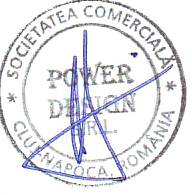 	Semnatura						Semnatura BENEFICIAR,					             	PROIECTANT, EE PROJECT CO2  SRL				S.C. POWER DESIGN S.R.L.REPREZENTANT ,					ING.CLAUDIU TURCUBOGDAN PLUTARIU					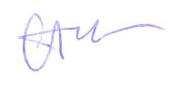 Nr. stâlpCoordonata XCoordonata Y344633.995547190.393344611.539547214.695344608.143547218.37344594.962547232.635344593.337547234.393344437.517547084.125344477.952547039.909344593.337547234.393344590.692547237.257344579.516547249.352344577.949547251.048344422.309547100.953344433.683547088.317344437.517547084.125344577.949547251.048344564.128547266.007344562.818547267.373344406.922547117.935344408.291547116.527344422.309547100.953